Lesson 1:  Scale DrawingsClasswork 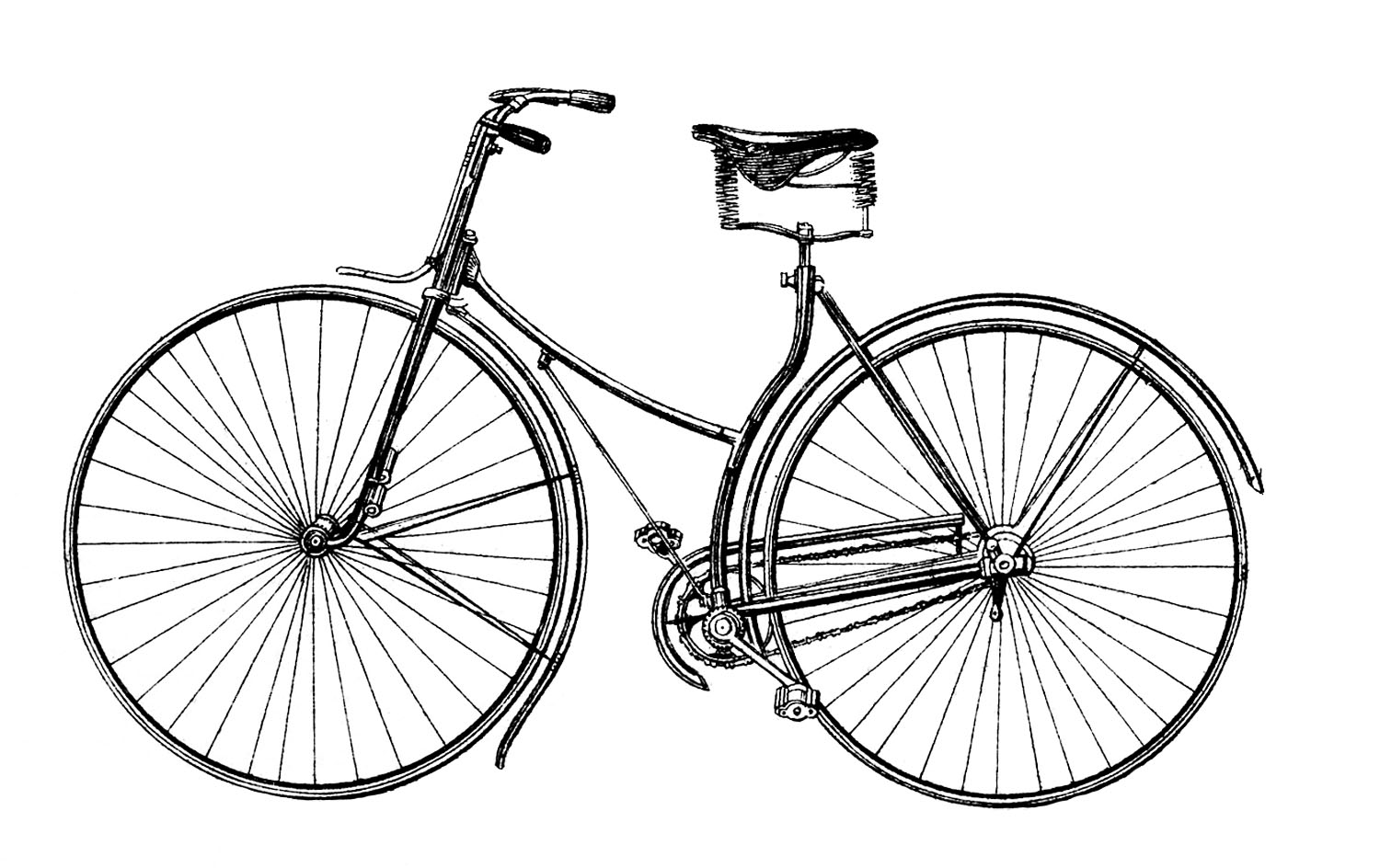 Opening ExerciseAbove is a picture of a bicycle.  Which of the images below appears to be a well-scaled image of the original?  Why?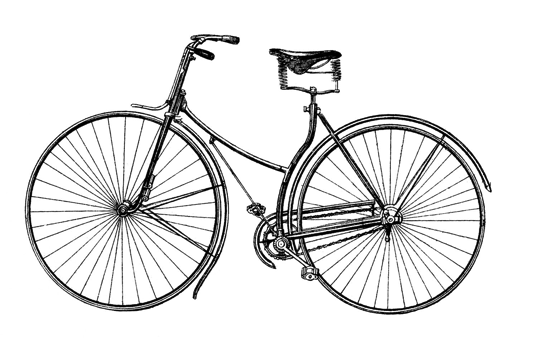 Example 1Use construction tools to create a scale drawing of  with a scale factor of .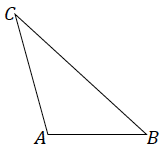 Exercise 1 Use construction tools to create a scale drawing of  with a scale factor of .  What properties does your scale drawing share with the original figure?  Explain how you know. 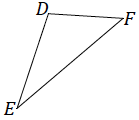 Example 2Use construction tools to create a scale drawing of  with a scale factor of .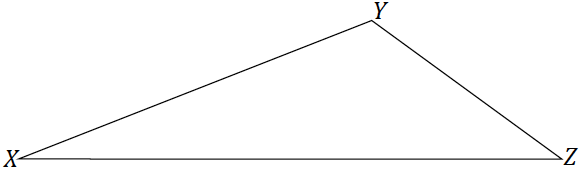 Exercises 2–4Use construction tools to create a scale drawing of  with a scale factor of   What properties do the scale drawing and the original figure share?  Explain how you know.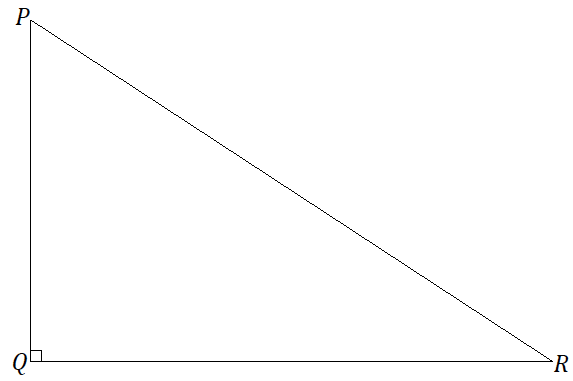 Triangle  is provided below, and one angle of scale drawing  is also provided.  Use construction tools to complete the scale drawing so that the scale factor is .  What properties do the scale drawing and the original figure share?  Explain how you know. 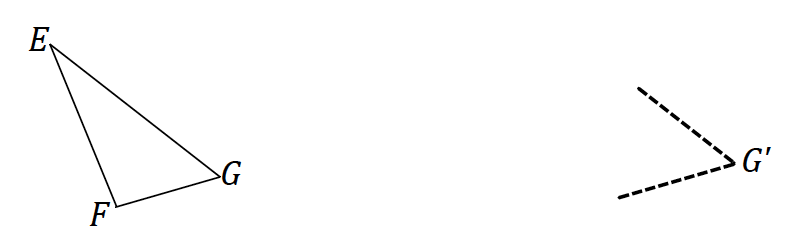 Triangle  is provided below, and one side of scale drawing  is also provided.  Use construction tools to complete the scale drawing and determine the scale factor.  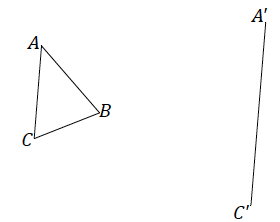 Problem Set Use construction tools to create a scale drawing of  with a scale factor of .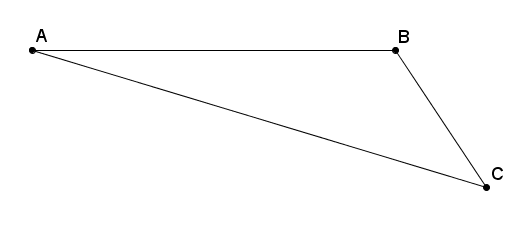 Use construction tools to create a scale drawing of  with a scale factor of .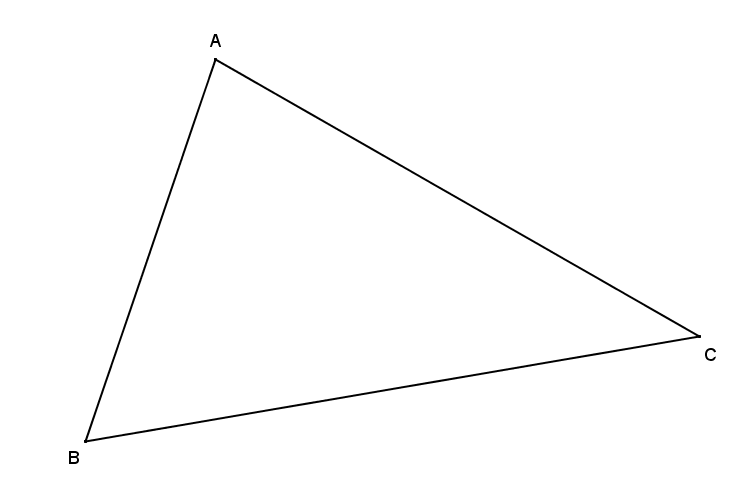 Triangle  is provided below, and one angle of scale drawing  is also provided.  Use construction tools to complete a scale drawing so that the scale factor is .  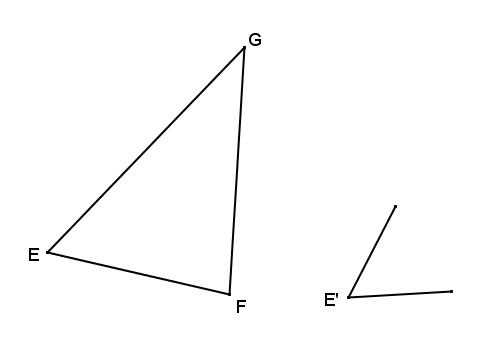 Triangle  is provided below, and one angle of scale drawing  is also provided.  Use construction tools to complete a scale drawing so that the scale factor is .  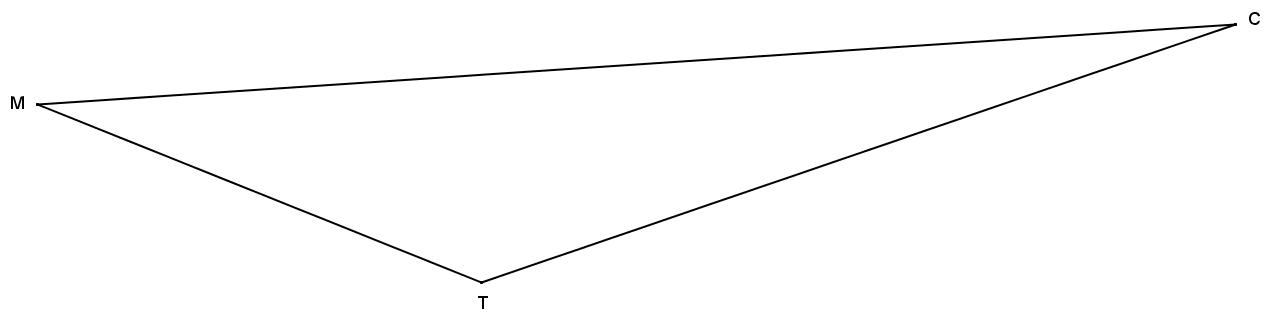 Triangle  is provided below, and one side of scale drawing  is also provided.  Use construction tools to complete the scale drawing and determine the scale factor.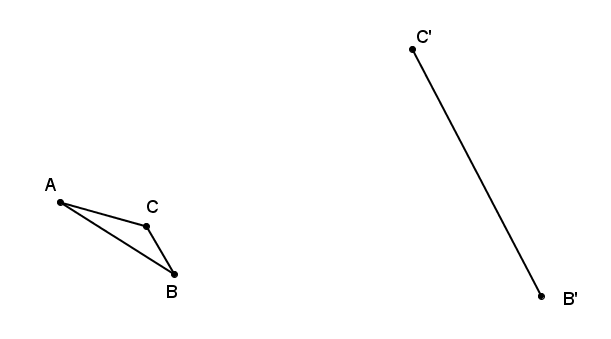 Triangle  is provided below, and one side of scale drawing  is also provided.  Use construction tools to complete the scale drawing and determine the scale factor.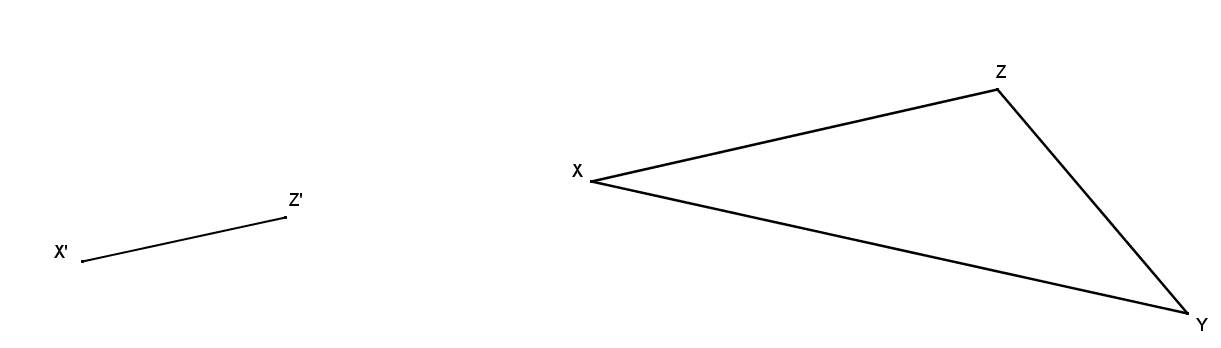 Quadrilateral  is a scale drawing of quadrilateral  with scale factor .  Describe each of the following statements as always true, sometimes true, or never true, and justify your answer. where 